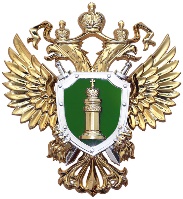 Прокуратура Российской ФедерацииПрокуратура Рязанской областиПрокуратура Путятинского районаМелкое взяточничествоФедеральным законом от 03.07.2016 N 324-ФЗ Уголовный кодекс Российской Федерации дополнен статьей 291.2 «Мелкое взяточничество».Согласно ч.1 ст.291.2 УК РФ предусмотрена уголовная ответственность за получение взятки, дачу взятки лично или через посредника в размере, не превышающем десяти тысяч рублей.Такие действия наказываются штрафом в размере до двухсот тысяч рублей или в размере заработной платы или иного дохода осужденного за период до трех месяцев, либо исправительными работами на срок до одного года, либо ограничением свободы на срок до двух лет, либо лишением свободы на срок до одного года.Частью 2 ст.291.2 УК РФ предусмотрена ответственность за те же деяния, совершенные лицом, имеющим судимость за совершение преступлений, предусмотренных статьями 290, 291, 291.1 настоящего Кодекса либо настоящей статьей, которые наказываются штрафом в размере до одного миллиона рублей или в размере заработной платы или иного дохода осужденного за период до одного года, либо исправительными работами на срок до трех лет, либо ограничением свободы на срок до четырех лет, либо лишением свободы на срок до трех лет.Следует отметить, что Уголовным кодексом предусмотрена возможность освобождения от уголовной ответственности за данное преступление.Так, согласно примечанию к ст.291.2 УК РФ, лицо, совершившее дачу взятки в размере, указанном в настоящей статье, освобождается от уголовной ответственности, если оно активно способствовало раскрытию и (или) расследованию преступления и либо в отношении его имело место вымогательство взятки, либо это лицо после совершения преступления добровольно сообщило в орган, имеющий право возбудить уголовное дело, о даче взятки.Коррупции – нет!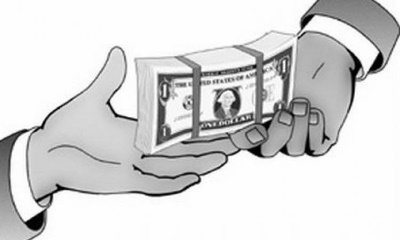 